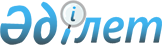 О бюджетах сельских округов Балхашского района на 2019-2021 годыРешение Балхашского районного маслихата Алматинской области от 9 января 2019 года № 44-196. Зарегистрировано Департаментом юстиции Алматинской области 24 января 2019 года № 5037.
      В соответствии с пунктом 2 статьи 9-1 Бюджетного кодекса Республики Казахстан от 4 декабря 2008 года и подпунктом 1) пункта 1 статьи 6 Закона Республики Казахстан от 23 января 2001 года "О местном государственном управлении и самоуправлении в Республике Казахстан", Балхашский районный маслихат РЕШИЛ:
      1. Утвердить бюджет Акдалинского сельского округа Балхашского района на 2019-2021 годы, согласно приложениям 1, 2 и 3 к настоящему решению соответственно, в том числе на 2019 год в следующих объемах:
      1) доходы 24 866 тысяч тенге, в том числе:
       налоговые поступления 3 755 тысяч тенге;
       неналоговые поступления 0 тенге;
       поступления от продажи основного капитала 0 тенге;
       поступления трансфертов 21 111 тысяча тенге, в том числе:
       целевые текущие трансферты 2 320 тысяч тенге;
       целевые трансферты на развитие 0 тенге;
       субвенции 18 791 тысяча тенге;
      2) затраты 24 980 тысяч тенге;
      3) чистое бюджетное кредитование 0 тенге, в том числе:
      бюджетные кредиты 0 тенге;
      погашение бюджетных кредитов 0 тенге;
      4) сальдо по операциям с финансовыми активами 0 тенге;
      5) дефицит (профицит) бюджета (-) 114 тысяч тенге;
      6) финансирование дефицита (использование профицита) бюджета 114 тысяч тенге.
      Сноска. Пункт 1 - в редакции решения Балхашского районного маслихата Алматинской области от 11.06.2019 № 52-223 (вводится в действие с 01.01.2019).


      2. Утвердить бюджет Баканасского сельского округа Балхашского района на 2019-2021 годы, согласно приложениям 4, 5 и 6 к настоящему решению соответственно, в том числе на 2019 год в следующих объемах:
      1) доходы 170 346 тысяч тенге, в том числе:
       налоговые поступления 18 920 тысяч тенге;
       неналоговые поступления 0 тенге;
       поступления от продажи основного капитала 0 тенге;
       поступления трансфертов 151 426 тысяч тенге, в том числе:
       целевые текущие трансферты 24 231 тысяча тенге;
       целевые трансферты на развитие 0 тенге;
       субвенции 127 195 тысяч тенге;
      2) затраты 176 336 тысяч тенге;
      3) чистое бюджетное кредитование 0 тенге, в том числе:
      бюджетные кредиты 0 тенге;
      погашение бюджетных кредитов 0 тенге;
      4) сальдо по операциям с финансовыми активами 0 тенге;
      5) дефицит (профицит) бюджета (-) 5 990 тысяч тенге;
      6) финансирование дефицита (использование профицита) бюджета 5 990 тысяч тенге.
      Сноска. Пункт 2 - в редакции решения Балхашского районного маслихата Алматинской области от 18.12.2019 № 57-244 (вводится в действие с 01.01.2019).


      3. Утвердить бюджет Бакбактинского сельского округа Балхашского района на 2019-2021 годы, согласно приложениям 7, 8 и 9 к настоящему решению соответственно, в том числе на 2019 год в следующих объемах:
      1) доходы 82 246 тысяч тенге, в том числе:
       налоговые поступления 10 340 тысяч тенге;
       неналоговые поступления 0 тенге;
       поступления от продажи основного капитала 0 тенге;
       поступления трансфертов 71 906 тысяч тенге, в том числе:
       целевые текущие трансферты 7 076 тысяч тенге;
       целевые трансферты на развитие 0 тенге;
       субвенции 64 830 тысяч тенге;
      2) затраты 85 996 тысяч тенге;
      3) чистое бюджетное кредитование 0 тенге, в том числе:
      бюджетные кредиты 0 тенге;
      погашение бюджетных кредитов 0 тенге;
      4) сальдо по операциям с финансовыми активами 0 тенге;
      5) дефицит (профицит) бюджета (-) 3 750 тысяч тенге;
      6) финансирование дефицита (использование профицита) бюджета 3 750 тысяч тенге.
      Сноска. Пункт 3 - в редакции решения Балхашского районного маслихата Алматинской области от 11.06.2019 № 52-223 (вводится в действие с 01.01.2019).


      4. Утвердить бюджет Балатопарского сельского округа Балхашского района на 2019-2021 годы, согласно приложениям 10, 11 и 12 к настоящему решению соответственно, в том числе на 2019 год в следующих объемах:
      1) доходы 24 889 тысяч тенге, в том числе:
       налоговые поступления 5 548 тысяч тенге;
       неналоговые поступления 0 тенге;
       поступления от продажи основного капитала 0 тенге;
       поступления трансфертов 19 341 тысяча тенге, в том числе:
      целевые текущие трансферты 1 664 тысячи тенге;
       целевые трансферты на развитие 0 тенге;
       субвенции 17 677 тысяч тенге;
      2) затраты 27 332 тысячи тенге;
      3) чистое бюджетное кредитование 0 тенге, в том числе:
      бюджетные кредиты 0 тенге;
      погашение бюджетных кредитов 0 тенге;
      4) сальдо по операциям с финансовыми активами 0 тенге;
      5) дефицит (профицит) бюджета (-) 2 443 тысячи тенге;
      6) финансирование дефицита (использование профицита) бюджета 2 443 тысячи тенге.
      Сноска. Пункт 4 - в редакции решения Балхашского районного маслихата Алматинской области от 17.09.2019 № 55-235 (вводится в действие с 01.01.2019).


      5. Утвердить бюджет Берекенского сельского округа Балхашского района на 2019-2021 годы, согласно приложениям 13, 14 и 15 к настоящему решению соответственно, в том числе на 2019 год в следующих объемах:
      1) доходы 27 944 тысяч тенге, в том числе:
       налоговые поступления 3 921 тысяча тенге;
       неналоговые поступления 0 тенге;
       поступления от продажи основного капитала 0 тенге;
       поступления трансфертов 24 023 тысячи тенге, в том числе:
       целевые текущие трансферты 2 372 тысячи тенге;
       целевые трансферты на развитие 0 тенге;
       субвенции 21 651 тысяча тенге;
      2) затраты 29 355 тысяч тенге;
      3) чистое бюджетное кредитование 0 тенге, в том числе:
      бюджетные кредиты 0 тенге;
      погашение бюджетных кредитов 0 тенге;
      4) сальдо по операциям с финансовыми активами 0 тенге;
      5) дефицит (профицит) бюджета (-) 1 411 тысяч тенге;
      6) финансирование дефицита (использование профицита) бюджета 1 411 тысяча тенге.
      Сноска. Пункт 5 - в редакции решения Балхашского районного маслихата Алматинской области от 11.06.2019 № 52-223 (вводится в действие с 01.01.2019).


      6. Утвердить бюджет Бирликского сельского округа Балхашского района на 2019-2021 годы, согласно приложениям 16, 17 и 18 к настоящему решению соответственно, в том числе на 2019 год в следующих объемах:
      1) доходы 23 342 тысячи тенге, в том числе:
       налоговые поступления 4 674 тысячи тенге;
       неналоговые поступления 0 тенге;
       поступления от продажи основного капитала 0 тенге;
       поступления трансфертов 18 668 тысяч тенге, в том числе:
       целевые текущие трансферты 3 003 тысячи тенге;
       целевые трансферты на развитие 0 тенге;
       субвенции 15 665 тысяч тенге;
      2) затраты 24 702 тысячи тенге;
      3) чистое бюджетное кредитование 0 тенге, в том числе:
      бюджетные кредиты 0 тенге;
      погашение бюджетных кредитов 0 тенге;
      4) сальдо по операциям с финансовыми активами 0 тенге;
      5) дефицит (профицит) бюджета (-) 1 360 тысяч тенге;
      6) финансирование дефицита (использование профицита) бюджета 1 360 тысяч тенге.
      Сноска. Пункт 6 - в редакции решения Балхашского районного маслихата Алматинской области от 11.06.2019 № 52-223 (вводится в действие с 01.01.2019).


      7. Утвердить бюджет Каройского сельского округа Балхашского района на 2019-2021 годы, согласно приложениям 19, 20 и 21 к настоящему решению соответственно, в том числе на 2019 год в следующих объемах:
      1) доходы 22 785 тысяч тенге, в том числе:
       налоговые поступления 3 363 тысячи тенге;
       неналоговые поступления 0 тенге;
       поступления от продажи основного капитала 0 тенге;
       поступления трансфертов 19 422 тысячи тенге, в том числе:
       целевые текущие трансферты 2 755 тысяч тенге;
       целевые трансферты на развитие 0 тенге;
       субвенции 16 667 тысяч тенге;
      2) затраты 23 098 тысяч тенге;
      3) чистое бюджетное кредитование 0 тенге, в том числе:
      бюджетные кредиты 0 тенге;
      погашение бюджетных кредитов 0 тенге;
      4) сальдо по операциям с финансовыми активами 0 тенге;
      5) дефицит (профицит) бюджета (-) 313 тысяч тенге;
      6) финансирование дефицита (использование профицита) бюджета 313 тысяч тенге.
      Сноска. Пункт 7 - в редакции решения Балхашского районного маслихата Алматинской области от 18.12.2019 № 57-244 (вводится в действие с 01.01.2019).


      8. Контроль за исполнением настоящего решения возложить на постоянную комиссию районного маслихата "По экономической реформе, бюджету, тарифной политике, развитию малого и среднего предпринимательства".
      9. Настоящее решение вводится действие с 1 января 2019 года.
      Сноска. Приложение 1 - в редакции решения Балхашского районного маслихата Алматинской области от 11.06.2019 № 52-223 (вводится в действие с 01.01.2019). Бюджет Акдалинского сельского округа на 2019 год Бюджет Акдалинского сельского округа на 2020 год Бюджет Акдалинского сельского округа на 2021 год
      Сноска. Приложение 4 - в редакции решения Балхашского районного маслихата Алматинской области от 18.12.2019 № 57-244 (вводится в действие с 01.01.2019). Бюджет Баканасского сельского округа на 2019 год Бюджет Баканасского сельского округа на 2020 год Бюджет Баканасского сельского округа на 2021 год
      Сноска. Приложение 7 - в редакции решения Балхашского районного маслихата Алматинской области от 11.06.2019 № 52-223 (вводится в действие с 01.01.2019). Бюджет Бакбактинского сельского округа на 2019 год Бюджет Бакбактинского сельского округа на 2020 год Бюджет Бакбактинского сельского округа на 2021 год
      Сноска. Приложение 10 - в редакции решения Балхашского районного маслихата Алматинской области от 17.09.2019 № 55-235 (вводится в действие с 01.01.2019). Бюджет Балатопарского сельского округа на 2019 год Бюджет Балатопарского сельского округа на 2020 год Бюджет Балатопарского сельского округа на 2021 год
      Сноска. Приложение 13 - в редакции решения Балхашского районного маслихата Алматинской области от 11.06.2019 № 52-223 (вводится в действие с 01.01.2019). Бюджет Берекенского сельского округа на 2019 год Бюджет Берекенского сельского округа на 2020 год Бюджет Берекенского сельского округа на 2021 год
      Сноска. Приложение 16 - в редакции решения Балхашского районного маслихата Алматинской области от 11.06.2019 № 52-223 (вводится в действие с 01.01.2019). Бюджет Бирликского сельского округа на 2019 год Бюджет Бирликского сельского округа на 2020 год Бюджет Бирликского сельского округа на 2021 год
      Сноска. Приложение 19 - в редакции решения Балхашского районного маслихата Алматинской области от 18.12.2019 № 57-244 (вводится в действие с 01.01.2019). Бюджет Каройского сельского округа на 2019 год Бюджет Каройского сельского округа на 2020 год Бюджет Каройского сельского округа на 2021 год
					© 2012. РГП на ПХВ «Институт законодательства и правовой информации Республики Казахстан» Министерства юстиции Республики Казахстан
				
      Председатель сессии Балхашского районного маслихата 

К. Ербаев

      Секретарь Балхашского районного маслихата 

К. Омаров
Приложение 1 к решению Балхашского районного маслихата от 09 января 2019 года № 44-196 "О бюджетах сельских  округов Балхашского района на 2019-2021 годы" 
Категория
Категория
Категория
Категория
Сумма (тысяч тенге)
Класс
Класс
Класс
Сумма (тысяч тенге)
Подкласс
 Наименование
Сумма (тысяч тенге)
І. Доходы
24866
1
Налоговые поступления
3755
01
Подоходный налог 
281
2
Индивидуальный подоходный налог
281
04
Hалоги на собственность
3474
1
Налог на имущество 
49
3
Земельный налог
81
4
Hалог на транспортные средства
3344
4
Поступления трансфертов 
21111
02
Трансферты из вышестоящих органов государственного управления
21111
2
Трансферты из областного бюджета
21111
8
Используемые остатки бюджетных средств
114
01
Остатки бюджетных средств
114
1
Свободные остатки бюджетных средств
114
Функциональная группа
Функциональная группа
Функциональная группа
Функциональная группа
Функциональная группа
Сумма (тысяч тенге)
Функциональная подгруппа
Функциональная подгруппа
Функциональная подгруппа
Функциональная подгруппа
Сумма (тысяч тенге)
Администратор бюджетных программ
Администратор бюджетных программ
Администратор бюджетных программ
Сумма (тысяч тенге)
Программа
Программа
Сумма (тысяч тенге)
Наименование
Сумма (тысяч тенге)
ІІ. Затраты
24980
01
Государственные услуги общего характера
19783
1
Представительные, исполнительные и другие органы, выполняющие общие функции государственного управления
19783
124
Аппарат акима района в городе, города районного значения, поселка, села, сельского округа
19783
001
Услуги по обеспечению деятельности акима района в городе, города районного значения, поселка, села, сельского округа
19783
07
Жилищно-коммунальное хозяйство
5197
3
Благоустройство населенных пунктов
5197
124
Аппарат акима района в городе, города районного значения, поселка, села, сельского округа
5197
008
Освешение улиц населенных пунктов
2083
009
Обеспечение санитарии населенных пунктов
250
011
Благоустройство и озеленение населенных пунктов
2864
Категория
Категория
Категория
 Сумма (тыс.тенге)
Класс
Класс
Наименование
 Сумма (тыс.тенге)
Подкласс
Подкласс
Подкласс
Погашение бюджетных кредитов
0
Категория 
Категория 
Категория 
Категория 
Категория 
 

Сумма

(тыс.тенге)
Класс
Класс
Наименование
 

Сумма

(тыс.тенге)
Подкласс
Подкласс
 

Сумма

(тыс.тенге)
Специфика
Специфика
 

Сумма

(тыс.тенге)
Поступления от продажи финансовых активов государства
0
Категория
Категория
Категория
Категория
 

Сумма

(тыс.тенге)
Класс
Класс
Наименование
 

Сумма

(тыс.тенге)
Подкласс
Подкласс
 

Сумма

(тыс.тенге)
V. Дефицит (профицит) бюджета
114
VI. Финансирование дефицита (использование профицита) бюджета
114
Поступления займов
114
Функциональная группа
Функциональная группа
Функциональная группа
Функциональная группа
Функциональная группа
 

Сумма

(тыс,тенге)
Функциональная подгруппа
Функциональная подгруппа
Функциональная подгруппа
Функциональная подгруппа
 

Сумма

(тыс,тенге)
Администратор бюджетных программ
Администратор бюджетных программ
Администратор бюджетных программ
 

Сумма

(тыс,тенге)
Программа
Программа
 

Сумма

(тыс,тенге)
Наименование
 

Сумма

(тыс,тенге)
Погашение займов
0Приложение 2 к решению Балхашского районного маслихата 09 января 2019 года №44-196 "О бюджетах сельских округов Балхашского района на 2019-2021 годы"
Категория
Категория
Категория
Категория
Сумма (тысяч тенге)
Класс
Класс
Наименование
Сумма (тысяч тенге)
Подкласс
Подкласс
Сумма (тысяч тенге)
І. Доходы
16170
1
Налоговые поступления
4918
01
Подоходный налог 
1207
2
Индивидуальный подоходный налог
1207
04
Hалоги на собственность
3711
1
Налог на имущество 
0
3
Земельный налог
258
4
Hалог на транспортные средства
3453
4
Поступления трансфертов 
11252
02
Трансферты из вышестоящих органов государственного управления
11252
2
Трансферты из областного бюджета
11252
Функциональная группа
Функциональная группа
Функциональная группа
Функциональная группа
Функциональная группа
Сумма (тысяч тенге)
Функциональная подгруппа
Функциональная подгруппа
Функциональная подгруппа
Функциональная подгруппа
Сумма (тысяч тенге)
Администратор бюджетных программ
Администратор бюджетных программ
Администратор бюджетных программ
Сумма (тысяч тенге)
Программа
Программа
Сумма (тысяч тенге)
Наименование
Сумма (тысяч тенге)
ІІ. Затраты
16170
01
Государственные услуги общего характера
14619
1
Представительные, исполнительные и другие органы, выполняющие общие функции государственного управления
14619
124
Аппарат акима района в городе, города районного значения, поселка, села, сельского округа
14619
001
Услуги по обеспечению деятельности акима района в городе, города районного значения, поселка, села, сельского округа
14419
022
Капитальные расходы государственного органа
200
07
Жилищно-коммунальное хозяйство
1551
3
Благоустройство населенных пунктов
1551
124
Аппарат акима района в городе, города районного значения, поселка, села, сельского округа
1551
008
Освешение улиц населенных пунктов
724
009
Обеспечение санитарии населенных пунктов
349
011
Благоустройство и озеленение населенных пунктов
478
Категория
Категория
Категория
Категория
 Сумма (тыс.тенге)
Класс
Класс
Наименование
 Сумма (тыс.тенге)
Подкласс
Подкласс
 Сумма (тыс.тенге)
Погашение бюджетных кредитов
0
Категория 
Категория 
Категория 
Категория 
Категория 
 

Сумма

(тыс.тенге)
Класс
Класс
Класс
Наименование
 

Сумма

(тыс.тенге)
Подкласс
Подкласс
Подкласс
 

Сумма

(тыс.тенге)
Специфика
Специфика
 

Сумма

(тыс.тенге)
Поступления от продажи финансовых активов государства
0
Категория
Категория
Категория
Категория
 

Сумма

(тыс.тенге)
Класс
Класс
Наименование
 

Сумма

(тыс.тенге)
Подкласс
Подкласс
 

Сумма

(тыс.тенге)
V. Дефицит (профицит) бюджета
0
VI. Финансирование дефицита (использование профицита) бюджета
0
Поступления займов
0
Функциональная группа
Функциональная группа
Функциональная группа
Функциональная группа
Функциональная группа
 

Сумма

(тыс.тенге)
Функциональная подгруппа
Функциональная подгруппа
Функциональная подгруппа
Функциональная подгруппа
 

Сумма

(тыс.тенге)
Администратор бюджетных программ
Администратор бюджетных программ
Администратор бюджетных программ
 

Сумма

(тыс.тенге)
Программа
Программа
 

Сумма

(тыс.тенге)
Наименование
 

Сумма

(тыс.тенге)
Погашение займов
0Приложение 3 к решению Балхашского районного маслихата 09 января 2019 года № 44-196 "О бюджетах сельских округов Балхашского района на 2019-2021 годы" 
Категория
Категория
Категория
Категория
Сумма (тысяч тенге)
Класс
Класс
Наименование
Сумма (тысяч тенге)
Подкласс
Подкласс
Сумма (тысяч тенге)
І. Доходы
16277
1
Налоговые поступления
4918
01
Подоходный налог 
1207
2
Индивидуальный подоходный налог
1207
04
Hалоги на собственность
3711
1
Налог на имущество 
0
3
Земельный налог
258
4
Hалог на транспортные средства
3453
4
Поступления трансфертов 
11359
02
Трансферты из вышестоящих органов государственного управления
11359
2
Трансферты из областного бюджета
11359
Функциональная группа
Функциональная группа
Функциональная группа
Функциональная группа
Функциональная группа
Сумма (тысяч тенге)
Функциональная подгруппа
Функциональная подгруппа
Функциональная подгруппа
Функциональная подгруппа
Сумма (тысяч тенге)
Администратор бюджетных программ
Администратор бюджетных программ
Администратор бюджетных программ
Сумма (тысяч тенге)
Программа
Программа
Сумма (тысяч тенге)
Наименование
Сумма (тысяч тенге)
ІІ. Затраты
16277
01
Государственные услуги общего характера
14619
1
Представительные, исполнительные и другие органы, выполняющие общие функции государственного управления
14619
124
Аппарат акима района в городе, города районного значения, поселка, села, сельского округа
14619
001
Услуги по обеспечению деятельности акима района в городе, города районного значения, поселка, села, сельского округа
14419
022
Капитальные расходы государственного органа
200
07
Жилищно-коммунальное хозяйство
1658
3
Благоустройство населенных пунктов
1658
124
Аппарат акима района в городе, города районного значения, поселка, села, сельского округа
1658
008
Освешение улиц населенных пунктов
774
009
Обеспечение санитарии населенных пунктов
373
011
Благоустройство и озеленение населенных пунктов
511
Категория
Категория
Категория
Категория
Сумма (тыс.тенге)
Класс
Класс
Наименование
Сумма (тыс.тенге)
Подкласс
Подкласс
Сумма (тыс.тенге)
Погашение бюджетных кредитов
0
Категория 
Категория 
Категория 
Категория 
Категория 
 

Сумма

(тыс.тенге)
Класс
Класс
Класс
Наименование
 

Сумма

(тыс.тенге)
Подкласс
Подкласс
Подкласс
 

Сумма

(тыс.тенге)
Специфика
Специфика
 

Сумма

(тыс.тенге)
Поступления от продажи финансовых активов государства
0
Категория
Категория
Категория
Категория
 

Сумма

(тыс.тенге)
Класс
Класс
Наименование
 

Сумма

(тыс.тенге)
Подкласс
Подкласс
 

Сумма

(тыс.тенге)
V. Дефицит (профицит) бюджета
0
VI. Финансирование дефицита (использование профицита) бюджета
0
Поступления займов
0
Функциональная группа
Функциональная группа
Функциональная группа
Функциональная группа
Функциональная группа
 

Сумма

(тыс.тенге)
Функциональная подгруппа
Функциональная подгруппа
Функциональная подгруппа
Функциональная подгруппа
 

Сумма

(тыс.тенге)
Администратор бюджетных программ
Администратор бюджетных программ
Администратор бюджетных программ
 

Сумма

(тыс.тенге)
Программа
Программа
 

Сумма

(тыс.тенге)
Наименование
 

Сумма

(тыс.тенге)
Погашение займов
0Приложение 4 к решению Балхашского районного маслихата 09 января 2019 года № 44-196 "О бюджетах сельских округов Балхашского района на 2019-2021 годы"
Категория
Категория
Категория
Категория
Сумма (тысяч тенге)
Класс
Класс
Класс
Сумма (тысяч тенге)
Подкласс
 Наименование
І. Доходы
170 346
1
Налоговые поступления
18 920
01
Подоходный налог 
4 687
2
Индивидуальный подоходный налог
14 233
04
Hалоги на собственность
3 134
1
Налог на имущество 
193
3
Земельный налог
413
4
Hалог на транспортные средства
13 627
4
Поступления трансфертов 
151 426
02
Трансферты из вышестоящих органов государственного управления
151 426
2
Трансферты из областного бюджета
151 426
8
Используемые остатки бюджетных средств
5 990
01
Остатки бюджетных средств
5 990
1
Свободные остатки бюджетных средств
5 990
Функциональная группа
Функциональная группа
Функциональная группа
Функциональная группа
Функциональная группа
Сумма (тысяч тенге)
Функциональная подгруппа
Функциональная подгруппа
Функциональная подгруппа
Функциональная подгруппа
Сумма (тысяч тенге)
Администратор бюджетных программ
Администратор бюджетных программ
Администратор бюджетных программ
Сумма (тысяч тенге)
Программа
Программа
Сумма (тысяч тенге)
Наименование
Сумма (тысяч тенге)
ІІ. Затраты
176 336
01
Государственные услуги общего характера
36 227
1
Представительные, исполнительные и другие органы, выполняющие общие функции государственного управления
36 227
124
Аппарат акима района в городе, города районного значения, поселка, села, сельского округа
36 227
001
Услуги по обеспечению деятельности акима района в городе, города районного значения, поселка, села, сельского округа
36 227
04
Образование
94 241
1
Дошкольное воспитание и обучение
94 241
124
Аппарат акима района в городе, города районного значения, поселка, села, сельского округа
94 241
004
Дошкольное воспитание и обучение и организация медицинского обслуживания в организациях дошкольного воспитания и обучения 
94 241
07
Жилищно-коммунальное хозяйство
41 099
3
Благоустройство населенных пунктов
41 099
124
Аппарат акима района в городе, города районного значения, поселка, села, сельского округа
41 099
008
Освешение улиц населенных пунктов
10 857
009
Обеспечение санитарии населенных пунктов
6 300
011
Благоустройство и озеленение населенных пунктов
23 942
13
Прочие
4 769
9
Прочие
4 769
124
Аппарат акима района в городе, города районного значения, поселка, села, сельского округа
4 769
Функциональная группа
Функциональная группа
Функциональная группа
Функциональная группа
Функциональная группа
Сумма (тысяч тенге)
Функциональная подгруппа
Функциональная подгруппа
Функциональная подгруппа
Функциональная подгруппа
Сумма (тысяч тенге)
Администратор бюджетных программ
Администратор бюджетных программ
Администратор бюджетных программ
Сумма (тысяч тенге)
Программа
Программа
Сумма (тысяч тенге)
Наименование
Сумма (тысяч тенге)
040
Реализация мер по содействию экономическому развитию регионов в рамках Программы развитие регионов до 2020 года
4 769
Категория
Категория
Категория
 Сумма (тыс.тенге)
Класс
Класс
Наименование
 Сумма (тыс.тенге)
Подкласс
Подкласс
Подкласс
Погашение бюджетных кредитов
0
Категория 
Категория 
Категория 
Категория 
Категория 
 

Сумма

(тыс.тенге)
Класс
Класс
Наименование
 

Сумма

(тыс.тенге)
Подкласс
Подкласс
 

Сумма

(тыс.тенге)
Специфика
Специфика
 

Сумма

(тыс.тенге)
Поступления от продажи финансовых активов государства
0
Категория
Категория
Категория
Категория
 

Сумма

(тыс.тенге)
Класс
Класс
Наименование
 

Сумма

(тыс.тенге)
Подкласс
Подкласс
 

Сумма

(тыс.тенге)
V. Дефицит (профицит) бюджета
-5 990
VI. Финансирование дефицита (использование профицита) бюджета
5 990
Поступления займов
5 990
Функциональная группа
Функциональная группа
Функциональная группа
Функциональная группа
Функциональная группа
 

Сумма

(тыс,тенге)
Функциональная подгруппа
Функциональная подгруппа
Функциональная подгруппа
Функциональная подгруппа
 

Сумма

(тыс,тенге)
Администратор бюджетных программ
Администратор бюджетных программ
Администратор бюджетных программ
 

Сумма

(тыс,тенге)
Программа
Программа
 

Сумма

(тыс,тенге)
Наименование
 

Сумма

(тыс,тенге)
Погашение займов
0Приложение 5 к решению Балхашского районного маслихата 09 января 2019 года № 44-196 "О бюджетах сельских округов Балхашского района на 2019-2021 годы" 
Категория
Категория
Категория
Категория
Сумма (тысяч тенге)
Класс
Класс
Наименование
Сумма (тысяч тенге)
Подкласс
Подкласс
Сумма (тысяч тенге)
І. Доходы
143433
1
Налоговые поступления
20157
01
Подоходный налог 
8863
2
Индивидуальный подоходный налог
8863
04
Hалоги на собственность
11294
1
Налог на имущество 
74
3
Земельный налог
841
4
Hалог на транспортные средства
10379
4
Поступления трансфертов 
123276
02
Трансферты из вышестоящих органов государственного управления
123276
2
Трансферты из областного бюджета
123276
Функциональная группа
Функциональная группа
Функциональная группа
Функциональная группа
Функциональная группа
Сумма (тысяч тенге)
Функциональная подгруппа
Функциональная подгруппа
Функциональная подгруппа
Функциональная подгруппа
Сумма (тысяч тенге)
Администратор бюджетных программ
Администратор бюджетных программ
Администратор бюджетных программ
Сумма (тысяч тенге)
Программа
Программа
Сумма (тысяч тенге)
Наименование
Сумма (тысяч тенге)
ІІ. Затраты
143433
01
Государственные услуги общего характера
21675
1
Представительные, исполнительные и другие органы, выполняющие общие функции государственного управления
21675
124
Аппарат акима района в городе, города районного значения, поселка, села, сельского округа
21675
001
Услуги по обеспечению деятельности акима района в городе, города районного значения, поселка, села, сельского округа
21475
022
Капитальные расходы государственного органа
200
04
Образование
75228
1
Дошкольное воспитание и обучение
74200
124
Аппарат акима района в городе, города районного значения, поселка, села, сельского округа
74200
004
Дошкольное воспитание и обучение и организация медицинского обслуживания в организациях дошкольного воспитания и обучения 
74200
2
Начальное, основное среднее и общее среднее образование
1028
124
Аппарат акима района в городе, города районного значения, поселка, села, сельского округа
1028
005
Организация бесплатного подвоза учащихся до ближайшей школы и обратно в сельской местности
1028
07
Жилищно-коммунальное хозяйство
36780
3
Благоустройство населенных пунктов
36780
124
Аппарат акима района в городе, города районного значения, поселка, села, сельского округа
36780
008
Освещение улиц населенных пунктов
11465
009
Обеспечение санитарии населенных пунктов
4067
Функциональная группа
Функциональная группа
Функциональная группа
Функциональная группа
Функциональная группа
Сумма (тысяч тенге)
Функциональная подгруппа
Функциональная подгруппа
Функциональная подгруппа
Функциональная подгруппа
Сумма (тысяч тенге)
Администратор бюджетных программ
Администратор бюджетных программ
Администратор бюджетных программ
Сумма (тысяч тенге)
Программа
Программа
Сумма (тысяч тенге)
Наименование
Сумма (тысяч тенге)
011
Благоустройство и озеленение населенных пунктов
21248
13
Прочие
9750
9
Прочие
9750
124
Аппарат акима района в городе, города районного значения, поселка, села, сельского округа
9750
040
Реализация мер по содействию экономическому развитию регионов в рамках Программы развитие регионов до 2020 года
9750
Категория
Категория
Категория
Категория
 Сумма (тыс.тенге)
Класс
Класс
Наименование
 Сумма (тыс.тенге)
Подкласс
Подкласс
 Сумма (тыс.тенге)
Погашение бюджетных кредитов
0
Категория 
Категория 
Категория 
Категория 
Категория 
 

Сумма

(тыс.тенге)
Класс
Класс
Класс
Наименование
 

Сумма

(тыс.тенге)
Подкласс
Подкласс
Подкласс
 

Сумма

(тыс.тенге)
Специфика
Специфика
 

Сумма

(тыс.тенге)
Поступления от продажи финансовых активов государства
0
Категория
Категория
Категория
Категория
 

Сумма

(тыс.тенге)
Класс
Класс
Наименование
 

Сумма

(тыс.тенге)
Подкласс
Подкласс
 

Сумма

(тыс.тенге)
V. Дефицит (профицит) бюджета
0
VI. Финансирование дефицита (использование профицита) бюджета
0
Поступления займов
0
Функциональная группа
Функциональная группа
Функциональная группа
Функциональная группа
Функциональная группа
 

Сумма

(тыс.тенге)
Функциональная подгруппа
Функциональная подгруппа
Функциональная подгруппа
Функциональная подгруппа
 

Сумма

(тыс.тенге)
Администратор бюджетных программ
Администратор бюджетных программ
Администратор бюджетных программ
 

Сумма

(тыс.тенге)
Программа
Программа
 

Сумма

(тыс.тенге)
Наименование
 

Сумма

(тыс.тенге)
Погашение займов
0Приложение 6 к решению Балхашского районного маслихата 09 января 2019 года № 44-196 "О бюджетах сельских округов Балхашского района на 2019-2021 годы" 
Категория
Категория
Категория
Категория
Сумма (тысяч тенге)
Класс
Класс
Наименование
Сумма (тысяч тенге)
Подкласс
Подкласс
Сумма (тысяч тенге)
І. Доходы
147947
1
Налоговые поступления
20157
01
Подоходный налог 
8863
2
Индивидуальный подоходный налог
8863
04
Hалоги на собственность
11294
1
Налог на имущество 
74
3
Земельный налог
841
4
Hалог на транспортные средства
10379
4
Поступления трансфертов 
127790
02
Трансферты из вышестоящих органов государственного управления
127790
2
Трансферты из областного бюджета
127790
Функциональная группа
Функциональная группа
Функциональная группа
Функциональная группа
Функциональная группа
Сумма (тысяч тенге)
Функциональная подгруппа
Функциональная подгруппа
Функциональная подгруппа
Функциональная подгруппа
Сумма (тысяч тенге)
Администратор бюджетных программ
Администратор бюджетных программ
Администратор бюджетных программ
Сумма (тысяч тенге)
Программа
Программа
Сумма (тысяч тенге)
Наименование
Сумма (тысяч тенге)
ІІ. Затраты
147947
01
Государственные услуги общего характера
21675
1
Представительные, исполнительные и другие органы, выполняющие общие функции государственного управления
21675
124
Аппарат акима района в городе, города районного значения, поселка, села, сельского округа
21675
001
Услуги по обеспечению деятельности акима района в городе, города районного значения, поселка, села, сельского округа
21475
022
Капитальные расходы государственного органа
200
04
Образование
79742
1
Дошкольное воспитание и обучение
78652
124
Аппарат акима района в городе, города районного значения, поселка, села, сельского округа
78652
004
Дошкольное воспитание и обучение и организация медицинского обслуживания в организациях дошкольного воспитания и обучения 
78652
2
Начальное, основное среднее и общее среднее образование
1090
124
Аппарат акима района в городе, города районного значения, поселка, села, сельского округа
1090
005
Организация бесплатного подвоза учащихся до ближайшей школы и обратно в сельской местности
1090
07
Жилищно-коммунальное хозяйство
36780
3
Благоустройство населенных пунктов
36780
124
Аппарат акима района в городе, города районного значения, поселка, села, сельского округа
36780
008
Освещение улиц населенных пунктов
11465
009
Обеспечение санитарии населенных пунктов
4067
Функциональная группа
Функциональная группа
Функциональная группа
Функциональная группа
Функциональная группа
Сумма (тысяч тенге)
Функциональная подгруппа
Функциональная подгруппа
Функциональная подгруппа
Функциональная подгруппа
Сумма (тысяч тенге)
Администратор бюджетных программ
Администратор бюджетных программ
Администратор бюджетных программ
Сумма (тысяч тенге)
Программа
Программа
Сумма (тысяч тенге)
Наименование
Сумма (тысяч тенге)
011
Благоустройство и озеленение населенных пунктов
21248
13
Прочие
9750
9
Прочие
9750
124
Аппарат акима района в городе, города районного значения, поселка, села, сельского округа
9750
040
Реализация мер по содействию экономическому развитию регионов в рамках Программы развитие регионов до 2020 года
9750
Категория
Категория
Категория
Категория
Сумма (тыс.тенге)
Класс
Класс
Наименование
Сумма (тыс.тенге)
Подкласс
Подкласс
Сумма (тыс.тенге)
Погашение бюджетных кредитов
0
Категория 
Категория 
Категория 
Категория 
Категория 
 

Сумма

(тыс.тенге)
Класс
Класс
Класс
Наименование
 

Сумма

(тыс.тенге)
Подкласс
Подкласс
Подкласс
 

Сумма

(тыс.тенге)
Специфика
Специфика
 

Сумма

(тыс.тенге)
Поступления от продажи финансовых активов государства
0
Категория
Категория
Категория
Категория
 

Сумма

(тыс.тенге)
Класс
Класс
Наименование
 

Сумма

(тыс.тенге)
Подкласс
Подкласс
 

Сумма

(тыс.тенге)
V. Дефицит (профицит) бюджета
0
VI. Финансирование дефицита (использование профицита) бюджета
0
Поступления займов
0
Функциональная группа
Функциональная группа
Функциональная группа
Функциональная группа
Функциональная группа
 

Сумма

(тыс.тенге)
Функциональная подгруппа
Функциональная подгруппа
Функциональная подгруппа
Функциональная подгруппа
 

Сумма

(тыс.тенге)
Администратор бюджетных программ
Администратор бюджетных программ
Администратор бюджетных программ
 

Сумма

(тыс.тенге)
Программа
Программа
 

Сумма

(тыс.тенге)
Наименование
 

Сумма

(тыс.тенге)
Погашение займов
0Приложение 7 к решению Балхашского районного маслихата 09 января 2019 года № 44-196 "О бюджетах сельских округов Балхашского района на 2019-2021 годы" 
Категория
Категория
Категория
Категория
Сумма (тысяч тенге)
Класс
Класс
Класс
Сумма (тысяч тенге)
Подкласс
 Наименование
Сумма (тысяч тенге)
І. Доходы
82246
1
Налоговые поступления
10340
01
Подоходный налог 
826
2
Индивидуальный подоходный налог
826
04
Hалоги на собственность
9514
1
Налог на имущество 
150
3
Земельный налог
247
4
Hалог на транспортные средства
9117
4
Поступления трансфертов 
71906
02
Трансферты из вышестоящих органов государственного управления
71906
2
Трансферты из областного бюджета
71906
8
Используемые остатки бюджетных средств
3750
01
Остатки бюджетных средств
3750
1
Свободные остатки бюджетных средств
3750
Функциональная группа
Функциональная группа
Функциональная группа
Функциональная группа
Функциональная группа
Сумма (тысяч тенге)
Функциональная подгруппа
Функциональная подгруппа
Функциональная подгруппа
Функциональная подгруппа
Сумма (тысяч тенге)
Администратор бюджетных программ
Администратор бюджетных программ
Администратор бюджетных программ
Сумма (тысяч тенге)
Программа
Программа
Сумма (тысяч тенге)
Наименование
Сумма (тысяч тенге)
ІІ. Затраты
85996
01
Государственные услуги общего характера
24127
1
Представительные, исполнительные и другие органы, выполняющие общие функции государственного управления
24127
124
Аппарат акима района в городе, города районного значения, поселка, села, сельского округа
24127
001
Услуги по обеспечению деятельности акима района в городе, города районного значения, поселка, села, сельского округа
24127
04
Образование
54604
1
Дошкольное воспитание и обучение
54604
124
Аппарат акима района в городе, города районного значения, поселка, села, сельского округа
54604
004
Дошкольное воспитание и обучение и организация медицинского обслуживания в организациях дошкольного воспитания и обучения 
54604
07
Жилищно-коммунальное хозяйство
7265
3
Благоустройство населенных пунктов
7265
124
Аппарат акима района в городе, города районного значения, поселка, села, сельского округа
7265
008
Освещение улиц населенных пунктов
1149
009
Обеспечение санитарии населенных пунктов
250
011
Благоустройство и озеленение населенных пунктов
5866
Категория
Категория
Категория
Категория
 Сумма (тыс.тенге)
Класс
Класс
Наименование
 Сумма (тыс.тенге)
Подкласс
Подкласс
Подкласс
Погашение бюджетных кредитов
0
Категория 
Категория 
Категория 
Категория 
Категория 
 

Сумма

(тыс.тенге)
Класс
Класс
Класс
Наименование
 

Сумма

(тыс.тенге)
Подкласс
Подкласс
 

Сумма

(тыс.тенге)
Специфика
Специфика
 

Сумма

(тыс.тенге)
Поступления от продажи финансовых активов государства
0
Категория
Категория
Категория
Категория
 

Сумма

(тыс.тенге)
Класс
Класс
Наименование
 

Сумма

(тыс.тенге)
Подкласс
Подкласс
 

Сумма

(тыс.тенге)
V. Дефицит (профицит) бюджета
3750
VI. Финансирование дефицита (использование профицита) бюджета
3750
Поступления займов
3750
Функциональная группа
Функциональная группа
Функциональная группа
Функциональная группа
Функциональная группа
 

Сумма

(тыс,тенге)
Функциональная подгруппа
Функциональная подгруппа
Функциональная подгруппа
Функциональная подгруппа
 

Сумма

(тыс,тенге)
Администратор бюджетных программ
Администратор бюджетных программ
Администратор бюджетных программ
 

Сумма

(тыс,тенге)
Программа
Программа
 

Сумма

(тыс,тенге)
Наименование
 

Сумма

(тыс,тенге)
Погашение займов
0Приложение 8 к решению Балхашского районного маслихата 09 января 2019 года № 44-196 "О бюджетах сельских округов Балхашского района на 2019-2021 годы" 
Категория
Категория
Категория
Категория
Сумма (тысяч тенге)
Класс
Класс
Наименование
Сумма (тысяч тенге)
Подкласс
Подкласс
Сумма (тысяч тенге)
І. Доходы
70431
1
Налоговые поступления
7252
01
Подоходный налог 
1254
2
Индивидуальный подоходный налог
1254
04
Hалоги на собственность
5998
1
Налог на имущество 
0
3
Земельный налог
179
4
Hалог на транспортные средства
5819
4
Поступления трансфертов 
63179
02
Трансферты из вышестоящих органов государственного управления
63179
2
Трансферты из областного бюджета
63179
Функциональная группа
Функциональная группа
Функциональная группа
Функциональная группа
Функциональная группа
Сумма (тысяч тенге)
Функциональная подгруппа
Функциональная подгруппа
Функциональная подгруппа
Функциональная подгруппа
Сумма (тысяч тенге)
Администратор бюджетных программ
Администратор бюджетных программ
Администратор бюджетных программ
Сумма (тысяч тенге)
Программа
Программа
Сумма (тысяч тенге)
Наименование
Сумма (тысяч тенге)
ІІ. Затраты
70431
01
Государственные услуги общего характера
19749
1
Представительные, исполнительные и другие органы, выполняющие общие функции государственного управления
19749
124
Аппарат акима района в городе, города районного значения, поселка, села, сельского округа
19749
001
Услуги по обеспечению деятельности акима района в городе, города районного значения, поселка, села, сельского округа
19549
022
Капитальные расходы государственного органа
200
04
Образование
42162
1
Дошкольное воспитание и обучение
42162
124
Аппарат акима района в городе, города районного значения, поселка, села, сельского округа
004
Дошкольное воспитание и обучение и организация медицинского обслуживания в организациях дошкольного воспитания и обучения 
42162
07
Жилищно-коммунальное хозяйство
8520
3
Благоустройство населенных пунктов
8520
124
Аппарат акима района в городе, города районного значения, поселка, села, сельского округа
8520
008
Освещение улиц населенных пунктов
2233
009
Обеспечение санитарии населенных пунктов
1101
011
Благоустройство и озеленение населенных пунктов
5186
Категория
Категория
Категория
Категория
 Сумма (тыс.тенге)
Класс
Класс
Наименование
 Сумма (тыс.тенге)
Подкласс
Подкласс
 Сумма (тыс.тенге)
Погашение бюджетных кредитов
0
Категория 
Категория 
Категория 
Категория 
Категория 
 

Сумма

(тыс.тенге)
Класс
Класс
Класс
Наименование
 

Сумма

(тыс.тенге)
Подкласс
Подкласс
Подкласс
 

Сумма

(тыс.тенге)
Специфика
Специфика
 

Сумма

(тыс.тенге)
Поступления от продажи финансовых активов государства
0
Категория
Категория
Категория
Категория
 

Сумма

(тыс.тенге)
Класс
Класс
Наименование
 

Сумма

(тыс.тенге)
Подкласс
Подкласс
 

Сумма

(тыс.тенге)
V. Дефицит (профицит) бюджета
0
VI. Финансирование дефицита (использование профицита) бюджета
0
Поступления займов
0
Функциональная группа
Функциональная группа
Функциональная группа
Функциональная группа
Функциональная группа
 

Сумма

(тыс.тенге)
Функциональная подгруппа
Функциональная подгруппа
Функциональная подгруппа
Функциональная подгруппа
 

Сумма

(тыс.тенге)
Администратор бюджетных программ
Администратор бюджетных программ
Администратор бюджетных программ
 

Сумма

(тыс.тенге)
Программа
Программа
 

Сумма

(тыс.тенге)
Наименование
 

Сумма

(тыс.тенге)
Погашение займов
0Приложение 9 к решению Балхашского районного маслихата 09 января 2019 года №44-196 "О бюджетах сельских округов Балхашского района на 2019-2021 годы" 
Категория
Категория
Категория
Категория
Сумма (тысяч тенге)
Класс
Класс
Наименование
Сумма (тысяч тенге)
Подкласс 
Подкласс 
Сумма (тысяч тенге)
І. Доходы
73978
1
Налоговые поступления
7252
01
Подоходный налог 
1254
2
Индивидуальный подоходный налог
1254
04
Hалоги на собственность
5998
1
Налог на имущество 
0
3
Земельный налог
179
4
Hалог на транспортные средства
5819
4
Поступления трансфертов 
66726
02
Трансферты из вышестоящих органов государственного управления
66726
2
Трансферты из областного бюджета
66726
Функциональная группа
Функциональная группа
Функциональная группа
Функциональная группа
Функциональная группа
Сумма (тысяч тенге)
Функциональная подгруппа
Функциональная подгруппа
Функциональная подгруппа
Функциональная подгруппа
Сумма (тысяч тенге)
Администратор бюджетных программ
Администратор бюджетных программ
Администратор бюджетных программ
Сумма (тысяч тенге)
Программа
Программа
Сумма (тысяч тенге)
Наименование
Сумма (тысяч тенге)
ІІ. Затраты
73978
01
Государственные услуги общего характера
19749
1
Представительные, исполнительные и другие органы, выполняющие общие функции государственного управления
19749
124
Аппарат акима района в городе, города районного значения, поселка, села, сельского округа
19749
001
Услуги по обеспечению деятельности акима района в городе, города районного значения, поселка, села, сельского округа
19549
022
Капитальные расходы государственного органа
200
04
Образование
45113
1
Дошкольное воспитание и обучение
45113
124
Аппарат акима района в городе, города районного значения, поселка, села, сельского округа
004
Дошкольное воспитание и обучение и организация медицинского обслуживания в организациях дошкольного воспитания и обучения 
45113
07
Жилищно-коммунальное хозяйство
9116
3
Благоустройство населенных пунктов
9116
124
Аппарат акима района в городе, города районного значения, поселка, села, сельского округа
9116
008
Освешение улиц населенных пунктов
2389
009
Обеспечение санитарии населенных пунктов
1178
011
Благоустройство и озеленение населенных пунктов
5549
Категория
Категория
Категория
Категория
Сумма (тыс.тенге)
Класс
Класс
Наименование
Сумма (тыс.тенге)
Подкласс
Подкласс
Сумма (тыс.тенге)
Погашение бюджетных кредитов
0
Категория 
Категория 
Категория 
Категория 
Категория 
 

Сумма

(тыс.тенге)
Класс
Класс
Класс
Наименование
 

Сумма

(тыс.тенге)
Подкласс
Подкласс
Подкласс
 

Сумма

(тыс.тенге)
Специфика
Специфика
 

Сумма

(тыс.тенге)
Поступления от продажи финансовых активов государства
0
Категория
Категория
Категория
Категория
 

Сумма

(тыс.тенге)
Класс
Класс
Наименование
 

Сумма

(тыс.тенге)
Подкласс
Подкласс
 

Сумма

(тыс.тенге)
V. Дефицит (профицит) бюджета
0
VI. Финансирование дефицита (использование профицита) бюджета
0
Поступления займов
0
Функциональная группа
Функциональная группа
Функциональная группа
Функциональная группа
Функциональная группа
 

Сумма

(тыс.тенге)
Функциональная подгруппа
Функциональная подгруппа
Функциональная подгруппа
Функциональная подгруппа
 

Сумма

(тыс.тенге)
Администратор бюджетных программ
Администратор бюджетных программ
Администратор бюджетных программ
 

Сумма

(тыс.тенге)
Программа
Программа
 

Сумма

(тыс.тенге)
Наименование
 

Сумма

(тыс.тенге)
Погашение займов
0Приложение 10 к решению Балхашского районного маслихата 09 января 2019 года № 44-196 "О бюджетах сельских округов Балхашского района на 2019-2021 годы" 
Категория
Категория
Категория
Категория
Сумма (тысяч тенге)
Класс
Класс
Класс
Сумма (тысяч тенге)
Подкласс
 Наименование
І. Доходы
24889
1
Налоговые поступления
5548
01
Подоходный налог 
145
2
Индивидуальный подоходный налог
145
04
Hалоги на собственность
5403
1
Налог на имущество 
11
3
Земельный налог
67
4
Hалог на транспортные средства
5325
4
Поступления трансфертов 
19341
02
Трансферты из вышестоящих органов государственного управления
19341
2
Трансферты из областного бюджета
19341
8
Используемые остатки бюджетных средств
2443
01
Остатки бюджетных средств
2443
1
Свободные остатки бюджетных средств
2443
Функциональная группа
Функциональная группа
Функциональная группа
Функциональная группа
Функциональная группа
Сумма (тысяч тенге)
Функциональная подгруппа
Функциональная подгруппа
Функциональная подгруппа
Функциональная подгруппа
Сумма (тысяч тенге)
Администратор бюджетных программ
Администратор бюджетных программ
Администратор бюджетных программ
Сумма (тысяч тенге)
Программа
Программа
Сумма (тысяч тенге)
Наименование
Сумма (тысяч тенге)
ІІ. Затраты
27332
01
Государственные услуги общего характера
20593
1
Представительные, исполнительные и другие органы, выполняющие общие функции государственного управления
20593
124
Аппарат акима района в городе, города районного значения, поселка, села, сельского округа
20593
001
Услуги по обеспечению деятельности акима района в городе, города районного значения, поселка, села, сельского округа
20593
07
Жилищно-коммунальное хозяйство
6739
3
Благоустройство населенных пунктов
6739
124
Аппарат акима района в городе, города районного значения, поселка, села, сельского округа
6739
008
Освешение улиц населенных пунктов
1796
009
Обеспечение санитарии населенных пунктов
250
011
Благоустройство и озеленение населенных пунктов
4693
Категория
Категория
Категория
 Сумма (тыс.тенге)
Класс
Класс
Наименование
 Сумма (тыс.тенге)
Подкласс
Подкласс
Подкласс
Погашение бюджетных кредитов
0
Категория 
Категория 
Категория 
Категория 
Категория 
 

Сумма

(тыс.тенге)
Класс
Класс
Наименование
 

Сумма

(тыс.тенге)
Подкласс
Подкласс
 

Сумма

(тыс.тенге)
Специфика
Специфика
 

Сумма

(тыс.тенге)
Поступления от продажи финансовых активов государства
0
Категория
Категория
Категория
Категория
 

Сумма

(тыс.тенге)
Класс
Класс
Наименование
 

Сумма

(тыс.тенге)
Подкласс
Подкласс
 

Сумма

(тыс.тенге)
V. Дефицит (профицит) бюджета
2443
VI. Финансирование дефицита (использование профицита) бюджета
2443
Поступления займов
2443
Функциональная группа
Функциональная группа
Функциональная группа
Функциональная группа
Функциональная группа
 

Сумма

(тыс,тенге)
Функциональная подгруппа
Функциональная подгруппа
Функциональная подгруппа
Функциональная подгруппа
 

Сумма

(тыс,тенге)
Администратор бюджетных программ
Администратор бюджетных программ
Администратор бюджетных программ
 

Сумма

(тыс,тенге)
Программа
Программа
 

Сумма

(тыс,тенге)
Наименование
 

Сумма

(тыс,тенге)
Погашение займов
0Приложение 11 к решению Балхашского районного маслихата 09 января 2019 года № 44-196 "О бюджетах сельских округов Балхашского района на 2019-2021 годы" 
Категория
Категория
Категория
Категория
Сумма (тысяч тенге)
Класс
Класс
Наименование
Сумма (тысяч тенге)
Подкласс
Подкласс
Сумма (тысяч тенге)
І. Доходы
20264
1
Налоговые поступления
2564
01
Подоходный налог 
235
2
Индивидуальный подоходный налог
235
04
Hалоги на собственность
2329
1
Налог на имущество 
0
3
Земельный налог
29
4
Hалог на транспортные средства
2300
4
Поступления трансфертов 
17700
02
Трансферты из вышестоящих органов государственного управления
17700
2
Трансферты из областного бюджета
17700
Функциональная группа
Функциональная группа
Функциональная группа
Функциональная группа
Функциональная группа
Сумма (тысяч тенге)
Функциональная подгруппа
Функциональная подгруппа
Функциональная подгруппа
Функциональная подгруппа
Сумма (тысяч тенге)
Администратор бюджетных программ
Администратор бюджетных программ
Администратор бюджетных программ
Сумма (тысяч тенге)
Программа
Программа
Сумма (тысяч тенге)
Наименование
Сумма (тысяч тенге)
ІІ. Затраты
20264
01
Государственные услуги общего характера
17434
1
Представительные, исполнительные и другие органы, выполняющие общие функции государственного управления
17434
124
Аппарат акима района в городе, города районного значения, поселка, села, сельского округа
17434
001
Услуги по обеспечению деятельности акима района в городе, города районного значения, поселка, села, сельского округа
17234
022
Капитальные расходы государственного органа
200
07
Жилищно-коммунальное хозяйство
2830
3
Благоустройство населенных пунктов
2830
124
Аппарат акима района в городе, города районного значения, поселка, села, сельского округа
2830
008
Освешение улиц населенных пунктов
1894
009
Обеспечение санитарии населенных пунктов
242
011
Благоустройство и озеленение населенных пунктов
694
Категория
Категория
Категория
Категория
 Сумма (тыс.тенге)
Класс
Класс
Наименование
 Сумма (тыс.тенге)
Подкласс
Подкласс
 Сумма (тыс.тенге)
Погашение бюджетных кредитов
0
Категория 
Категория 
Категория 
Категория 
Категория 
 

Сумма

(тыс.тенге)
Класс
Класс
Класс
Наименование
 

Сумма

(тыс.тенге)
Подкласс
Подкласс
Подкласс
 

Сумма

(тыс.тенге)
Специфика
Специфика
 

Сумма

(тыс.тенге)
Поступления от продажи финансовых активов государства
0
Категория
Категория
Категория
Категория
 

Сумма

(тыс.тенге)
Класс
Класс
Наименование
 

Сумма

(тыс.тенге)
Подкласс
Подкласс
 

Сумма

(тыс.тенге)
V. Дефицит (профицит) бюджета
0
VI. Финансирование дефицита (использование профицита) бюджета
0
Поступления займов
0
Функциональная группа
Функциональная группа
Функциональная группа
Функциональная группа
Функциональная группа
 

Сумма

(тыс.тенге)
Функциональная подгруппа
Функциональная подгруппа
Функциональная подгруппа
Функциональная подгруппа
 

Сумма

(тыс.тенге)
Администратор бюджетных программ
Администратор бюджетных программ
Администратор бюджетных программ
 

Сумма

(тыс.тенге)
Программа
Программа
 

Сумма

(тыс.тенге)
Наименование
 

Сумма

(тыс.тенге)
Погашение займов
0Приложение 12 к решению Балхашского районного маслихата 09 января 2019 года №44-196 "О бюджетах сельских округов Балхашского района на 2019-2021 годы" 
Категория
Категория
Категория
Категория
Сумма (тысяч тенге)
Класс
Класс
Наименование
Сумма (тысяч тенге)
Подкласс
Подкласс
Сумма (тысяч тенге)
І. Доходы
20461
1
Налоговые поступления
2564
01
Подоходный налог 
235
2
Индивидуальный подоходный налог
235
04
Hалоги на собственность
2329
1
Налог на имущество 
0
3
Земельный налог
29
4
Hалог на транспортные средства
2300
4
Поступления трансфертов 
17897
02
Трансферты из вышестоящих органов государственного управления
17897
2
Трансферты из областного бюджета
17897
Функциональная группа
Функциональная группа
Функциональная группа
Функциональная группа
Функциональная группа
Сумма (тысяч тенге)
Функциональная подгруппа
Функциональная подгруппа
Функциональная подгруппа
Функциональная подгруппа
Сумма (тысяч тенге)
Администратор бюджетных программ
Администратор бюджетных программ
Администратор бюджетных программ
Сумма (тысяч тенге)
Программа
Программа
Сумма (тысяч тенге)
Наименование
Сумма (тысяч тенге)
ІІ. Затраты
20461
01
Государственные услуги общего характера
17434
1
Представительные, исполнительные и другие органы, выполняющие общие функции государственного управления
17434
124
Аппарат акима района в городе, города районного значения, поселка, села, сельского округа
17434
001
Услуги по обеспечению деятельности акима района в городе, города районного значения, поселка, села, сельского округа
17234
022
Капитальные расходы государственного органа
200
07
Жилищно-коммунальное хозяйство
3027
3
Благоустройство населенных пунктов
3027
124
Аппарат акима района в городе, города районного значения, поселка, села, сельского округа
3027
008
Освешение улиц населенных пунктов
2026
009
Обеспечение санитарии населенных пунктов
259
011
Благоустройство и озеленение населенных пунктов
742
Категория
Категория
Категория
Категория
Сумма (тыс.тенге)
Класс
Класс
Наименование
Сумма (тыс.тенге)
Подкласс
Подкласс
Сумма (тыс.тенге)
Погашение бюджетных кредитов
0
Категория 
Категория 
Категория 
Категория 
Категория 
 

Сумма

(тыс.тенге)
Класс
Класс
Класс
Наименование
 

Сумма

(тыс.тенге)
Подкласс
Подкласс
Подкласс
 

Сумма

(тыс.тенге)
Специфика
Специфика
 

Сумма

(тыс.тенге)
Поступления от продажи финансовых активов государства
0
Категория
Категория
Категория
Категория
 

Сумма

(тыс.тенге)
Класс
Класс
Наименование
 

Сумма

(тыс.тенге)
Подкласс
Подкласс
 

Сумма

(тыс.тенге)
V. Дефицит (профицит) бюджета
0
VI. Финансирование дефицита (использование профицита) бюджета
0
Поступления займов
0
Функциональная группа
Функциональная группа
Функциональная группа
Функциональная группа
Функциональная группа
 

Сумма

(тыс.тенге)
Функциональная подгруппа
Функциональная подгруппа
Функциональная подгруппа
Функциональная подгруппа
 

Сумма

(тыс.тенге)
Администратор бюджетных программ
Администратор бюджетных программ
Администратор бюджетных программ
 

Сумма

(тыс.тенге)
Программа
Программа
 

Сумма

(тыс.тенге)
Наименование
 

Сумма

(тыс.тенге)
Погашение займов
0Приложение 13 к решению Балхашского районного маслихата 09 января 2019 года № 44-196 "О бюджетах сельских округов Балхашского района на 2019-2021 годы" 
Категория
Категория
Категория
Категория
Сумма (тысяч тенге)
Класс
Класс
Класс
Сумма (тысяч тенге)
Подкласс
 Наименование
Сумма (тысяч тенге)
І. Доходы
27944
1
Налоговые поступления
3921
01
Подоходный налог 
401
2
Индивидуальный подоходный налог
401
04
Hалоги на собственность
3520
1
Налог на имущество 
56
3
Земельный налог
140
4
Hалог на транспортные средства
3324
4
Поступления трансфертов 
24023
02
Трансферты из вышестоящих органов государственного управления
24023
2
Трансферты из областного бюджета
24023
8
Используемые остатки бюджетных средств
1411
01
Остатки бюджетных средств
1411
1
Свободные остатки бюджетных средств
1411
Функциональная группа
Функциональная группа
Функциональная группа
Функциональная группа
Функциональная группа
Сумма (тысяч тенге)
Функциональная подгруппа
Функциональная подгруппа
Функциональная подгруппа
Функциональная подгруппа
Сумма (тысяч тенге)
Администратор бюджетных программ
Администратор бюджетных программ
Администратор бюджетных программ
Сумма (тысяч тенге)
Программа
Программа
Сумма (тысяч тенге)
Наименование
Сумма (тысяч тенге)
ІІ. Затраты
29355
01
Государственные услуги общего характера
18944
1
Представительные, исполнительные и другие органы, выполняющие общие функции государственного управления
18944
124
Аппарат акима района в городе, города районного значения, поселка, села, сельского округа
18944
001
Услуги по обеспечению деятельности акима района в городе, города районного значения, поселка, села, сельского округа
18792
022
Капитальные расходы государственного органа
152
07
Жилищно-коммунальное хозяйство
2911
3
Благоустройство населенных пунктов
2911
124
Аппарат акима района в городе, города районного значения, поселка, села, сельского округа
2911
008
Освешение улиц населенных пунктов
500
009
Обеспечение санитарии населенных пунктов
250
011
Благоустройство и озеленение населенных пунктов
2161
13
Прочие
7500
9
Прочие
7500
124
Аппарат акима района в городе, города районного значения, поселка, села, сельского округа
7500
040
Реализация мер по содействию экономическому развитию регионов в рамках Программы развитие регионов до 2020 года
7500
Категория
Категория
Категория
 Сумма (тыс.тенге)
Класс
Класс
Наименование
 Сумма (тыс.тенге)
Подкласс
Подкласс
Подкласс
Погашение бюджетных кредитов
0
Категория 
Категория 
Категория 
Категория 
Категория 
 

Сумма

(тыс.тенге)
Класс
Класс
Наименование
 

Сумма

(тыс.тенге)
Подкласс
Подкласс
 

Сумма

(тыс.тенге)
Специфика
Специфика
 

Сумма

(тыс.тенге)
Поступления от продажи финансовых активов государства
0
Категория
Категория
Категория
Категория
 

Сумма

(тыс.тенге)
Класс
Класс
Наименование
 

Сумма

(тыс.тенге)
Подкласс
Подкласс
 

Сумма

(тыс.тенге)
V. Дефицит (профицит) бюджета
1411
VI. Финансирование дефицита (использование профицита) бюджета
1411
Поступления займов
1411
Функциональная группа
Функциональная группа
Функциональная группа
Функциональная группа
Функциональная группа
 

Сумма

(тыс,тенге)
Функциональная подгруппа
Функциональная подгруппа
Функциональная подгруппа
Функциональная подгруппа
 

Сумма

(тыс,тенге)
Администратор бюджетных программ
Администратор бюджетных программ
Администратор бюджетных программ
 

Сумма

(тыс,тенге)
Программа
Программа
 

Сумма

(тыс,тенге)
Наименование
 

Сумма

(тыс,тенге)
Погашение займов
0Приложение 14 к решению Балхашского районного маслихата 09 января 2019 года № 44-196 "О бюджетах сельских округов Балхашского района на 2019-2021 годы" 
Категория
Категория
Категория
Категория
Сумма (тысяч тенге)
Класс
Класс
Наименование
Сумма (тысяч тенге)
Подкласс
Подкласс
Сумма (тысяч тенге)
І. Доходы
15886
1
Налоговые поступления
3455
01
Подоходный налог 
565
2
Индивидуальный подоходный налог
565
04
Hалоги на собственность
2890
1
Налог на имущество 
0
3
Земельный налог
275
4
Hалог на транспортные средства
2615
4
Поступления трансфертов 
12431
02
Трансферты из вышестоящих органов государственного управления
12431
2
Трансферты из областного бюджета
12431
Функциональная группа
Функциональная группа
Функциональная группа
Функциональная группа
Функциональная группа
Сумма (тысяч тенге)
Функциональная подгруппа
Функциональная подгруппа
Функциональная подгруппа
Функциональная подгруппа
Сумма (тысяч тенге)
Администратор бюджетных программ
Администратор бюджетных программ
Администратор бюджетных программ
Сумма (тысяч тенге)
Программа
Программа
Сумма (тысяч тенге)
Наименование
Сумма (тысяч тенге)
ІІ. Затраты
15886
01
Государственные услуги общего характера
14522
1
Представительные, исполнительные и другие органы, выполняющие общие функции государственного управления
14522
124
Аппарат акима района в городе, города районного значения, поселка, села, сельского округа
14522
001
Услуги по обеспечению деятельности акима района в городе, города районного значения, поселка, села, сельского округа
14322
022
Капитальные расходы государственного органа
200
07
Жилищно-коммунальное хозяйство
1364
3
Благоустройство населенных пунктов
1364
124
Аппарат акима района в городе, города районного значения, поселка, села, сельского округа
1364
008
Освешение улиц населенных пунктов
430
009
Обеспечение санитарии населенных пунктов
242
011
Благоустройство и озеленение населенных пунктов
692
Категория
Категория
Категория
Категория
 Сумма (тыс.тенге)
Класс
Класс
Наименование
 Сумма (тыс.тенге)
Подкласс
Подкласс
 Сумма (тыс.тенге)
Погашение бюджетных кредитов
0
Категория 
Категория 
Категория 
Категория 
Категория 
 

Сумма

(тыс.тенге)
Класс
Класс
Класс
Наименование
 

Сумма

(тыс.тенге)
Подкласс
Подкласс
Подкласс
 

Сумма

(тыс.тенге)
Специфика
Специфика
 

Сумма

(тыс.тенге)
Поступления от продажи финансовых активов государства
0
Категория
Категория
Категория
Категория
 

Сумма

(тыс.тенге)
Класс
Класс
Наименование
 

Сумма

(тыс.тенге)
Подкласс
Подкласс
 

Сумма

(тыс.тенге)
V. Дефицит (профицит) бюджета
0
VI. Финансирование дефицита (использование профицита) бюджета
0
Поступления займов
0
Функциональная группа
Функциональная группа
Функциональная группа
Функциональная группа
Функциональная группа
 

Сумма

(тыс.тенге)
Функциональная подгруппа
Функциональная подгруппа
Функциональная подгруппа
Функциональная подгруппа
 

Сумма

(тыс.тенге)
Администратор бюджетных программ
Администратор бюджетных программ
Администратор бюджетных программ
 

Сумма

(тыс.тенге)
Программа
Программа
 

Сумма

(тыс.тенге)
Наименование
 

Сумма

(тыс.тенге)
Погашение займов
0Приложение 15 к решению Балхашского районного маслихата 09 января 2019 года №44-196 "О бюджетах сельских округов Балхашского района на 2019-2021 годы" 
Категория
Категория
Категория
Категория
Сумма (тысяч тенге)
Класс
Класс
Наименование
Сумма (тысяч тенге)
Подкласс 
Подкласс 
Сумма (тысяч тенге)
І. Доходы
15981
1
Налоговые поступления
3455
01
Подоходный налог 
565
2
Индивидуальный подоходный налог
565
04
Hалоги на собственность
2890
1
Налог на имущество 
0
3
Земельный налог
275
4
Hалог на транспортные средства
2615
4
Поступления трансфертов 
12526
02
Трансферты из вышестоящих органов государственного управления
12526
2
Трансферты из областного бюджета
12526
Функциональная группа
Функциональная группа
Функциональная группа
Функциональная группа
Функциональная группа
Сумма (тысяч тенге)
Функциональная подгруппа
Функциональная подгруппа
Функциональная подгруппа
Функциональная подгруппа
Сумма (тысяч тенге)
Администратор бюджетных программ
Администратор бюджетных программ
Администратор бюджетных программ
Сумма (тысяч тенге)
Программа
Программа
Сумма (тысяч тенге)
Наименование
Сумма (тысяч тенге)
ІІ. Затраты
15981
01
Государственные услуги общего характера
14522
1
Представительные, исполнительные и другие органы, выполняющие общие функции государственного управления
14522
124
Аппарат акима района в городе, города районного значения, поселка, села, сельского округа
14522
001
Услуги по обеспечению деятельности акима района в городе, города районного значения, поселка, села, сельского округа
14322
022
Капитальные расходы государственного органа
200
07
Жилищно-коммунальное хозяйство
1459
3
Благоустройство населенных пунктов
1459
124
Аппарат акима района в городе, города районного значения, поселка, села, сельского округа
1459
008
Освешение улиц населенных пунктов
460
009
Обеспечение санитарии населенных пунктов
259
011
Благоустройство и озеленение населенных пунктов
740
Категория
Категория
Категория
Категория
Сумма (тыс.тенге)
Класс
Класс
Наименование
Сумма (тыс.тенге)
Подкласс
Подкласс
Сумма (тыс.тенге)
Погашение бюджетных кредитов
0
Категория 
Категория 
Категория 
Категория 
Категория 
 

Сумма

(тыс.тенге)
Класс
Класс
Класс
Наименование
 

Сумма

(тыс.тенге)
Подкласс
Подкласс
Подкласс
 

Сумма

(тыс.тенге)
Специфика
Специфика
 

Сумма

(тыс.тенге)
Поступления от продажи финансовых активов государства
0
Категория
Категория
Категория
Категория
 

Сумма

(тыс.тенге)
Класс
Класс
Наименование
 

Сумма

(тыс.тенге)
Подкласс
Подкласс
 

Сумма

(тыс.тенге)
V. Дефицит (профицит) бюджета
0
VI. Финансирование дефицита (использование профицита) бюджета
0
Поступления займов
0
Функциональная группа
Функциональная группа
Функциональная группа
Функциональная группа
Функциональная группа
 

Сумма

(тыс.тенге)
Функциональная подгруппа
Функциональная подгруппа
Функциональная подгруппа
Функциональная подгруппа
 

Сумма

(тыс.тенге)
Администратор бюджетных программ
Администратор бюджетных программ
Администратор бюджетных программ
 

Сумма

(тыс.тенге)
Программа
Программа
 

Сумма

(тыс.тенге)
Наименование
 

Сумма

(тыс.тенге)
Погашение займов
0Приложение 16 к решению Балхашского районного маслихата 09 января 2019 года №44-196 "О бюджетах сельских округов Балхашского района на 2019-2021 годы" 
Категория
Категория
Категория
Категория
Сумма (тысяч тенге)
Класс
Класс
Класс
Сумма (тысяч тенге)
Подкласс
 Наименование
Сумма (тысяч тенге)
І. Доходы
23342
1
Налоговые поступления
4674
01
Подоходный налог 
936
2
Индивидуальный подоходный налог
936
04
Hалоги на собственность
3738
1
Налог на имущество 
50
3
Земельный налог
100
4
Hалог на транспортные средства
3588
4
Поступления трансфертов 
18668
02
Трансферты из вышестоящих органов государственного управления
18668
2
Трансферты из областного бюджета
18668
8
Используемые остатки бюджетных средств
1360
01
Остатки бюджетных средств
1360
1
Свободные остатки бюджетных средств
1360
Функциональная группа
Функциональная группа
Функциональная группа
Функциональная группа
Функциональная группа
Сумма (тысяч тенге)
Функциональная подгруппа
Функциональная подгруппа
Функциональная подгруппа
Функциональная подгруппа
Сумма (тысяч тенге)
Администратор бюджетных программ
Администратор бюджетных программ
Администратор бюджетных программ
Сумма (тысяч тенге)
Программа
Программа
Сумма (тысяч тенге)
Наименование
Сумма (тысяч тенге)
ІІ. Затраты
24702
01
Государственные услуги общего характера
21565
1
Представительные, исполнительные и другие органы, выполняющие общие функции государственного управления
21565
124
Аппарат акима района в городе, города районного значения, поселка, села, сельского округа
21565
001
Услуги по обеспечению деятельности акима района в городе, города районного значения, поселка, села, сельского округа
21565
07
Жилищно-коммунальное хозяйство
3137
3
Благоустройство населенных пунктов
3137
124
Аппарат акима района в городе, города районного значения, поселка, села, сельского округа
3137
008
Освешение улиц населенных пунктов
777
009
Обеспечение санитарии населенных пунктов
250
011
Благоустройство и озеленение населенных пунктов
2110
Категория
Категория
Категория
 Сумма (тыс.тенге)
Класс
Класс
Наименование
 Сумма (тыс.тенге)
Подкласс
Подкласс
Подкласс
Погашение бюджетных кредитов
0
Категория 
Категория 
Категория 
Категория 
Категория 
 

Сумма

(тыс.тенге)
Класс
Класс
Наименование
 

Сумма

(тыс.тенге)
Подкласс
Подкласс
 

Сумма

(тыс.тенге)
Специфика
Специфика
 

Сумма

(тыс.тенге)
Поступления от продажи финансовых активов государства
0
Категория
Категория
Категория
Категория
 

Сумма

(тыс.тенге)
Класс
Класс
Наименование
 

Сумма

(тыс.тенге)
Подкласс
Подкласс
 

Сумма

(тыс.тенге)
V. Дефицит (профицит) бюджета
1360
VI. Финансирование дефицита (использование профицита) бюджета
1360
Поступления займов
1360
Функциональная группа
Функциональная группа
Функциональная группа
Функциональная группа
Функциональная группа
 

Сумма

(тыс,тенге)
Функциональная подгруппа
Функциональная подгруппа
Функциональная подгруппа
Функциональная подгруппа
 

Сумма

(тыс,тенге)
Администратор бюджетных программ
Администратор бюджетных программ
Администратор бюджетных программ
 

Сумма

(тыс,тенге)
Программа
Программа
 

Сумма

(тыс,тенге)
Наименование
 

Сумма

(тыс,тенге)
Погашение займов
0Приложение 17 к решению Балхашского районного маслихата 09 января 2019 года №44-196 "О бюджетах сельских округов Балхашского района на 2019-2021 годы"
Категория
Категория
Категория
Категория
Сумма (тысяч тенге)
Класс
Класс
Наименование
Сумма (тысяч тенге)
Подкласс
Подкласс
Сумма (тысяч тенге)
І. Доходы
18513
1
Налоговые поступления
4613
01
Подоходный налог 
1370
2
Индивидуальный подоходный налог
1370
04
Hалоги на собственность
3243
1
Налог на имущество 
0
3
Земельный налог
141
4
Hалог на транспортные средства
3102
4
Поступления трансфертов 
13900
02
Трансферты из вышестоящих органов государственного управления
13900
2
Трансферты из областного бюджета
13900
Функциональная группа
Функциональная группа
Функциональная группа
Функциональная группа
Функциональная группа
Сумма (тысяч тенге)
Функциональная подгруппа
Функциональная подгруппа
Функциональная подгруппа
Функциональная подгруппа
Сумма (тысяч тенге)
Администратор бюджетных программ
Администратор бюджетных программ
Администратор бюджетных программ
Сумма (тысяч тенге)
Программа
Программа
Сумма (тысяч тенге)
Наименование
Сумма (тысяч тенге)
ІІ. Затраты
18513
01
Государственные услуги общего характера
16773
1
Представительные, исполнительные и другие органы, выполняющие общие функции государственного управления
16773
124
Аппарат акима района в городе, города районного значения, поселка, села, сельского округа
16773
001
Услуги по обеспечению деятельности акима района в городе, города районного значения, поселка, села, сельского округа
16573
022
Капитальные расходы государственного органа
200
07
Жилищно-коммунальное хозяйство
1740
3
Благоустройство населенных пунктов
1740
124
Аппарат акима района в городе, города районного значения, поселка, села, сельского округа
1740
008
Освешение улиц населенных пунктов
806
009
Обеспечение санитарии населенных пунктов
242
011
Благоустройство и озеленение населенных пунктов
692
Категория
Категория
Категория
Категория
 Сумма (тыс.тенге)
Класс
Класс
Наименование
 Сумма (тыс.тенге)
Подкласс
Подкласс
 Сумма (тыс.тенге)
Погашение бюджетных кредитов
0
Категория 
Категория 
Категория 
Категория 
Категория 
 

Сумма

(тыс.тенге)
Класс
Класс
Класс
Наименование
 

Сумма

(тыс.тенге)
Подкласс
Подкласс
Подкласс
 

Сумма

(тыс.тенге)
Специфика
Специфика
 

Сумма

(тыс.тенге)
Поступления от продажи финансовых активов государства
0
Категория
Категория
Категория
Категория
 

Сумма

(тыс.тенге)
Класс
Класс
Наименование
 

Сумма

(тыс.тенге)
Подкласс
Подкласс
 

Сумма

(тыс.тенге)
V. Дефицит (профицит) бюджета
0
VI. Финансирование дефицита (использование профицита) бюджета
0
Поступления займов
0
Функциональная группа
Функциональная группа
Функциональная группа
Функциональная группа
Функциональная группа
 

Сумма

(тыс.тенге)
Функциональная подгруппа
Функциональная подгруппа
Функциональная подгруппа
Функциональная подгруппа
 

Сумма

(тыс.тенге)
Администратор бюджетных программ
Администратор бюджетных программ
Администратор бюджетных программ
 

Сумма

(тыс.тенге)
Программа
Программа
 

Сумма

(тыс.тенге)
Наименование
 

Сумма

(тыс.тенге)
Погашение займов
0Приложение 18 к решению Балхашского районного маслихата 09 января 2019 года №44-196 "О бюджетах сельских округов Балхашского района на 2019-2021 годы" 
Категория
Категория
Категория
Категория
Сумма (тысяч тенге)
Класс
Класс
Наименование
Сумма (тысяч тенге)
Подкласс
Подкласс
Сумма (тысяч тенге)
І. Доходы
18634
1
Налоговые поступления
4613
01
Подоходный налог 
1370
2
Индивидуальный подоходный налог
1370
04
Hалоги на собственность
3243
1
Налог на имущество 
0
3
Земельный налог
141
4
Hалог на транспортные средства
3102
4
Поступления трансфертов 
14021
02
Трансферты из вышестоящих органов государственного управления
14021
2
Трансферты из областного бюджета
14021
Функциональная группа
Функциональная группа
Функциональная группа
Функциональная группа
Функциональная группа
Сумма (тысяч тенге)
Функциональная подгруппа
Функциональная подгруппа
Функциональная подгруппа
Функциональная подгруппа
Сумма (тысяч тенге)
Администратор бюджетных программ
Администратор бюджетных программ
Администратор бюджетных программ
Сумма (тысяч тенге)
Программа
Программа
Сумма (тысяч тенге)
Наименование
Сумма (тысяч тенге)
ІІ. Затраты
18634
01
Государственные услуги общего характера
16773
1
Представительные, исполнительные и другие органы, выполняющие общие функции государственного управления
16773
124
Аппарат акима района в городе, города районного значения, поселка, села, сельского округа
16773
001
Услуги по обеспечению деятельности акима района в городе, города районного значения, поселка, села, сельского округа
16573
022
Капитальные расходы государственного органа
200
07
Жилищно-коммунальное хозяйство
1861
3
Благоустройство населенных пунктов
1861
124
Аппарат акима района в городе, города районного значения, поселка, села, сельского округа
1861
008
Освешение улиц населенных пунктов
862
009
Обеспечение санитарии населенных пунктов
259
011
Благоустройство и озеленение населенных пунктов
740
Категория
Категория
Категория
Категория
Сумма (тыс.тенге)
Класс
Класс
Наименование
Сумма (тыс.тенге)
Подкласс
Подкласс
Сумма (тыс.тенге)
Погашение бюджетных кредитов
0
Категория 
Категория 
Категория 
Категория 
Категория 
 

Сумма

(тыс.тенге)
Класс
Класс
Класс
Наименование
 

Сумма

(тыс.тенге)
Подкласс
Подкласс
Подкласс
 

Сумма

(тыс.тенге)
Специфика
Специфика
 

Сумма

(тыс.тенге)
Поступления от продажи финансовых активов государства
0
Категория
Категория
Категория
Категория
 

Сумма

(тыс.тенге)
Класс
Класс
Наименование
 

Сумма

(тыс.тенге)
Подкласс
Подкласс
 

Сумма

(тыс.тенге)
V. Дефицит (профицит) бюджета
0
VI. Финансирование дефицита (использование профицита) бюджета
0
Поступления займов
0
Функциональная группа
Функциональная группа
Функциональная группа
Функциональная группа
Функциональная группа
 

Сумма

(тыс.тенге)
Функциональная подгруппа
Функциональная подгруппа
Функциональная подгруппа
Функциональная подгруппа
 

Сумма

(тыс.тенге)
Администратор бюджетных программ
Администратор бюджетных программ
Администратор бюджетных программ
 

Сумма

(тыс.тенге)
Программа
Программа
 

Сумма

(тыс.тенге)
Наименование
 

Сумма

(тыс.тенге)
Погашение займов
0Приложение 19 к решению Балхашского районного маслихата 09 января 2019 года № 44-196 "О бюджетах сельских округов Балхашского района на 2019-2021 годы" 
Категория
Категория
Категория
Категория
Сумма (тысяч тенге)
Класс
Класс
Класс
Сумма (тысяч тенге)
Подкласс
 Наименование
І. Доходы
22 785
1
Налоговые поступления
3 363
01
Подоходный налог 
229
2
Индивидуальный подоходный налог
229
04
Hалоги на собственность
3 134
1
Налог на имущество 
32
3
Земельный налог
130
4
Hалог на транспортные средства
2 972
4
Поступления трансфертов 
19 422
02
Трансферты из вышестоящих органов государственного управления
19 422
2
Трансферты из областного бюджета
19 422
8
Используемые остатки бюджетных средств
313
01
Остатки бюджетных средств
313
1
Свободные остатки бюджетных средств
313
Функциональная группа
Функциональная группа
Функциональная группа
Функциональная группа
Функциональная группа
Сумма (тысяч тенге)
Функциональная подгруппа
Функциональная подгруппа
Функциональная подгруппа
Функциональная подгруппа
Сумма (тысяч тенге)
Администратор бюджетных программ
Администратор бюджетных программ
Администратор бюджетных программ
Сумма (тысяч тенге)
Программа
Программа
Сумма (тысяч тенге)
Наименование
Сумма (тысяч тенге)
ІІ. Затраты
23 098
01
Государственные услуги общего характера
21 798
1
Представительные, исполнительные и другие органы, выполняющие общие функции государственного управления
21 798
124
Аппарат акима района в городе, города районного значения, поселка, села, сельского округа
21 798
001
Услуги по обеспечению деятельности акима района в городе, города районного значения, поселка, села, сельского округа
21 798
07
Жилищно-коммунальное хозяйство
1 300
3
Благоустройство населенных пунктов
1 300
124
Аппарат акима района в городе, города районного значения, поселка, села, сельского округа
1 300
008
Освешение улиц населенных пунктов
300
009
Обеспечение санитарии населенных пунктов
250
011
Благоустройство и озеленение населенных пунктов
750
Категория
Категория
Категория
 Сумма (тыс.тенге)
Класс
Класс
Наименование
 Сумма (тыс.тенге)
Подкласс
Подкласс
Подкласс
Погашение бюджетных кредитов
0
Категория 
Категория 
Категория 
Категория 
Категория 
 

Сумма

(тыс.тенге)
Класс
Класс
Наименование
 

Сумма

(тыс.тенге)
Подкласс
Подкласс
 

Сумма

(тыс.тенге)
Специфика
Специфика
 

Сумма

(тыс.тенге)
Поступления от продажи финансовых активов государства
0
Категория
Категория
Категория
Категория
 

Сумма

(тыс.тенге)
Класс
Класс
Наименование
 

Сумма

(тыс.тенге)
Подкласс
Подкласс
 

Сумма

(тыс.тенге)
V. Дефицит (профицит) бюджета
-313
VI. Финансирование дефицита (использование профицита) бюджета
313
Поступления займов
313
Функциональная группа
Функциональная группа
Функциональная группа
Функциональная группа
Функциональная группа
 

Сумма

(тыс,тенге)
Функциональная подгруппа
Функциональная подгруппа
Функциональная подгруппа
Функциональная подгруппа
 

Сумма

(тыс,тенге)
Администратор бюджетных программ
Администратор бюджетных программ
Администратор бюджетных программ
 

Сумма

(тыс,тенге)
Программа
Программа
 

Сумма

(тыс,тенге)
Наименование
 

Сумма

(тыс,тенге)
Погашение займов
0Приложение 20 к решению Балхашского районного маслихата 09 января 2019 года № 44-196 "О бюджетах сельских округов Балхашского района на 2019-2021 годы" 
Категория
Категория
Категория
Категория
Сумма (тысяч тенге)
Класс
Класс
Наименование
Сумма (тысяч тенге)
Подкласс
Подкласс
Сумма (тысяч тенге)
І. Доходы
27096
1
Налоговые поступления
5739
01
Подоходный налог 
3066
2
Индивидуальный подоходный налог
3066
04
Hалоги на собственность
2673
1
Налог на имущество 
0
3
Земельный налог
60
4
Hалог на транспортные средства
2613
4
Поступления трансфертов 
21357
02
Трансферты из вышестоящих органов государственного управления
21357
2
Трансферты из областного бюджета
21357
Функциональная группа
Функциональная группа
Функциональная группа
Функциональная группа
Функциональная группа
Сумма (тысяч тенге)
Функциональная подгруппа
Функциональная подгруппа
Функциональная подгруппа
Функциональная подгруппа
Сумма (тысяч тенге)
Администратор бюджетных программ
Администратор бюджетных программ
Администратор бюджетных программ
Сумма (тысяч тенге)
Программа
Программа
Сумма (тысяч тенге)
Наименование
Сумма (тысяч тенге)
ІІ. Затраты
27096
01
Государственные услуги общего характера
16668
1
Представительные, исполнительные и другие органы, выполняющие общие функции государственного управления
16668
124
Аппарат акима района в городе, города районного значения, поселка, села, сельского округа
16668
001
Услуги по обеспечению деятельности акима района в городе, города районного значения, поселка, села, сельского округа
16468
022
Капитальные расходы государственного органа
200
07
Жилищно-коммунальное хозяйство
1928
3
Благоустройство населенных пунктов
1928
124
Аппарат акима района в городе, города районного значения, поселка, села, сельского округа
1928
008
Освешение улиц населенных пунктов
994
009
Обеспечение санитарии населенных пунктов
242
011
Благоустройство и озеленение населенных пунктов
692
13
Прочие
8500
9
Прочие
8500
124
Аппарат акима района в городе, города районного значения, поселка, села, сельского округа
8500
040
Реализация мер по содействию экономическому развитию регионов в рамках Программы развитие регионов до 2020 года
8500
Категория
Категория
Категория
Категория
 Сумма (тыс.тенге)
Класс
Класс
Наименование
 Сумма (тыс.тенге)
Подкласс
Подкласс
 Сумма (тыс.тенге)
Погашение бюджетных кредитов
0
Категория 
Категория 
Категория 
Категория 
Категория 
 

Сумма

(тыс.тенге)
Класс
Класс
Класс
Наименование
 

Сумма

(тыс.тенге)
Подкласс 
Подкласс 
Подкласс 
 

Сумма

(тыс.тенге)
Специфика
Специфика
 

Сумма

(тыс.тенге)
Поступления от продажи финансовых активов государства
0
Категория
Категория
Категория
Категория
 

Сумма

(тыс.тенге)
Класс
Класс
Наименование
 

Сумма

(тыс.тенге)
Подкласс
Подкласс
 

Сумма

(тыс.тенге)
V. Дефицит (профицит) бюджета
0
VI. Финансирование дефицита (использование профицита) бюджета
0
Поступления займов
0
Функциональная группа
Функциональная группа
Функциональная группа
Функциональная группа
Функциональная группа
 

Сумма

(тыс.тенге)
Функциональная подгруппа
Функциональная подгруппа
Функциональная подгруппа
Функциональная подгруппа
 

Сумма

(тыс.тенге)
Администратор бюджетных программ
Администратор бюджетных программ
Администратор бюджетных программ
 

Сумма

(тыс.тенге)
Программа
Программа
 

Сумма

(тыс.тенге)
Наименование
 

Сумма

(тыс.тенге)
Погашение займов
0Приложение 21 к решению Балхашского районного маслихата 09 января 2019 года № 44-196 "О бюджетах сельских округов Балхашского района на 2019-2021 годы" 
Категория
Категория
Категория
Категория
Сумма (тысяч тенге)
Класс
Класс
Наименование
Сумма (тысяч тенге)
Подкласс 
Подкласс 
Сумма (тысяч тенге)
І. Доходы
27230
1
Налоговые поступления
5739
01
Подоходный налог 
3066
2
Индивидуальный подоходный налог
3066
04
Hалоги на собственность
2673
1
Налог на имущество 
0
3
Земельный налог
60
4
Hалог на транспортные средства
2613
4
Поступления трансфертов 
21491
02
Трансферты из вышестоящих органов государственного управления
21491
2
Трансферты из областного бюджета
21491
Функциональная группа
Функциональная группа
Функциональная группа
Функциональная группа
Функциональная группа
Сумма (тысяч тенге)
Функциональная подгруппа
Функциональная подгруппа
Функциональная подгруппа
Функциональная подгруппа
Сумма (тысяч тенге)
Администратор бюджетных программ
Администратор бюджетных программ
Администратор бюджетных программ
Сумма (тысяч тенге)
Программа
Программа
Сумма (тысяч тенге)
Наименование
Сумма (тысяч тенге)
ІІ. Затраты
27230
01
Государственные услуги общего характера
16668
1
Представительные, исполнительные и другие органы, выполняющие общие функции государственного управления
16668
124
Аппарат акима района в городе, города районного значения, поселка, села, сельского округа
16668
001
Услуги по обеспечению деятельности акима района в городе, города районного значения, поселка, села, сельского округа
16468
022
Капитальные расходы государственного органа
200
07
Жилищно-коммунальное хозяйство
2062
3
Благоустройство населенных пунктов
2062
124
Аппарат акима района в городе, города районного значения, поселка, села, сельского округа
2062
008
Освешение улиц населенных пунктов
1063
009
Обеспечение санитарии населенных пунктов
259
011
Благоустройство и озеленение населенных пунктов
740
13
Прочие
8500
9
Прочие
8500
124
Аппарат акима района в городе, города районного значения, поселка, села, сельского округа
8500
040
Реализация мер по содействию экономическому развитию регионов в рамках Программы развитие регионов до 2020 года
8500
Категория
Категория
Категория
Категория
Сумма (тыс.тенге)
Класс
Класс
Наименование
Сумма (тыс.тенге)
Подкласс
Подкласс
Сумма (тыс.тенге)
Погашение бюджетных кредитов
0
Категория 
Категория 
Категория 
Категория 
Категория 
 

Сумма

(тыс.тенге)
Класс
Класс
Класс
Наименование
 

Сумма

(тыс.тенге)
Подкласс
Подкласс
Подкласс
 

Сумма

(тыс.тенге)
Специфика
Специфика
 

Сумма

(тыс.тенге)
Поступления от продажи финансовых активов государства
0
Категория
Категория
Категория
Категория
 

Сумма

(тыс.тенге)
Класс
Класс
Наименование
 

Сумма

(тыс.тенге)
Подкласс
Подкласс
 

Сумма

(тыс.тенге)
V. Дефицит (профицит) бюджета
0
VI. Финансирование дефицита (использование профицита) бюджета
0
Поступления займов
0
Функциональная группа
Функциональная группа
Функциональная группа
Функциональная группа
Функциональная группа
 

Сумма

(тыс.тенге)
Функциональная подгруппа
Функциональная подгруппа
Функциональная подгруппа
Функциональная подгруппа
 

Сумма

(тыс.тенге)
Администратор бюджетных программ
Администратор бюджетных программ
Администратор бюджетных программ
 

Сумма

(тыс.тенге)
Программа
Программа
 

Сумма

(тыс.тенге)
Наименование
 

Сумма

(тыс.тенге)
Погашение займов
0